STUDENT AAsk your partner questions. Circle the correct answer  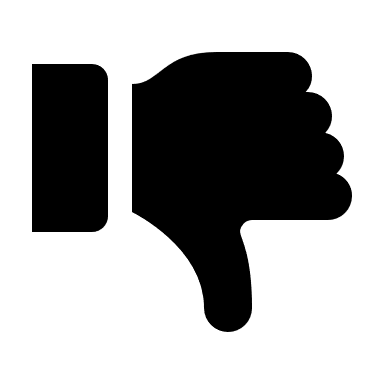 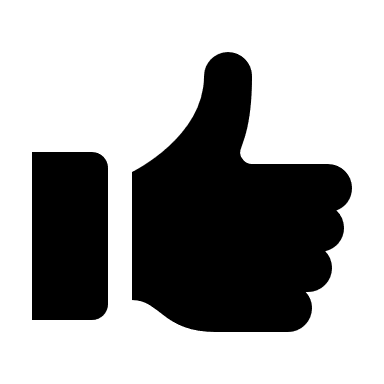 Example: Canada > Peter?  Is Peter from Canada?Portugal > Luis?	Anna > Spain?Jane > Turkey?Maria > Finland?Tom > Greece?Benjamin > The United Kingdom?Irina > Russia?Miguel > South Africa?Daniel > Iran? 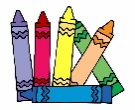 STUDENT BAnswer your partners’ questions.Example: Canada > Peter Question:  Is Peter from Canada? 	Answer: Yes, he is / No he isn’t.Portugal > Luis?	Anna > Spain?Jane > Turkey?Maria > Finland?Tom > Greece?Benjamin > The United Kingdom?Irina > Russia?Miguel > South Africa?Daniel > Iran? Name: ____________________________    Surname: ____________________________    Nber: ____   Grade/Class: _____Name: ____________________________    Surname: ____________________________    Nber: ____   Grade/Class: _____Name: ____________________________    Surname: ____________________________    Nber: ____   Grade/Class: _____Assessment: _____________________________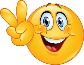 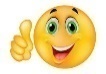 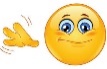 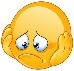 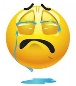 Date: ___________________________________________________    Date: ___________________________________________________    Assessment: _____________________________Teacher’s signature:___________________________Parent’s signature:___________________________Name: ____________________________    Surname: ____________________________    Nber: ____   Grade/Class: _____Name: ____________________________    Surname: ____________________________    Nber: ____   Grade/Class: _____Name: ____________________________    Surname: ____________________________    Nber: ____   Grade/Class: _____Assessment: _____________________________Date: ___________________________________________________    Date: ___________________________________________________    Assessment: _____________________________Teacher’s signature:___________________________Parent’s signature:___________________________